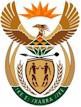 A. THE ADVERTISED POST (All sections of this form are compulsory)A. THE ADVERTISED POST (All sections of this form are compulsory)A. THE ADVERTISED POST (All sections of this form are compulsory)A. THE ADVERTISED POST (All sections of this form are compulsory)A. THE ADVERTISED POST (All sections of this form are compulsory)A. THE ADVERTISED POST (All sections of this form are compulsory)A. THE ADVERTISED POST (All sections of this form are compulsory)A. THE ADVERTISED POST (All sections of this form are compulsory)A. THE ADVERTISED POST (All sections of this form are compulsory)A. THE ADVERTISED POST (All sections of this form are compulsory)A. THE ADVERTISED POST (All sections of this form are compulsory)A. THE ADVERTISED POST (All sections of this form are compulsory)A. THE ADVERTISED POST (All sections of this form are compulsory)A. THE ADVERTISED POST (All sections of this form are compulsory)A. THE ADVERTISED POST (All sections of this form are compulsory)A. THE ADVERTISED POST (All sections of this form are compulsory)A. THE ADVERTISED POST (All sections of this form are compulsory)Position for which you are applying (asadvertised)Position for which you are applying (asadvertised)Position for which you are applying (asadvertised)Department where the position was advertisedDepartment where the position was advertisedDepartment where the position was advertisedDepartment where the position was advertisedDepartment where the position was advertisedDepartment where the position was advertisedDepartment where the position was advertisedDepartment where the position was advertisedDepartment where the position was advertisedDepartment where the position was advertisedDepartment where the position was advertisedDepartment where the position was advertisedDepartment where the position was advertisedDepartment where the position was advertisedWHAT IS THE PURPOSE OF THIS FORMTo assist a government department in selecting a person for an advertised post.This form may be used to identify candidates to be interviewed. You need to fill in all sections of this form completely, accurately and legibly. This will help to process yourapplication fairly.To assist a government department in selecting a person for an advertised post.This form may be used to identify candidates to be interviewed. You need to fill in all sections of this form completely, accurately and legibly. This will help to process yourapplication fairly.Reference number (as stated in the advert)Reference number (as stated in the advert)Reference number (as stated in the advert)If you are offered the position, when can you start OR how much notice must you serve with your current employer?If you are offered the position, when can you start OR how much notice must you serve with your current employer?If you are offered the position, when can you start OR how much notice must you serve with your current employer?If you are offered the position, when can you start OR how much notice must you serve with your current employer?If you are offered the position, when can you start OR how much notice must you serve with your current employer?If you are offered the position, when can you start OR how much notice must you serve with your current employer?If you are offered the position, when can you start OR how much notice must you serve with your current employer?If you are offered the position, when can you start OR how much notice must you serve with your current employer?If you are offered the position, when can you start OR how much notice must you serve with your current employer?If you are offered the position, when can you start OR how much notice must you serve with your current employer?If you are offered the position, when can you start OR how much notice must you serve with your current employer?If you are offered the position, when can you start OR how much notice must you serve with your current employer?If you are offered the position, when can you start OR how much notice must you serve with your current employer?If you are offered the position, when can you start OR how much notice must you serve with your current employer?To assist a government department in selecting a person for an advertised post.This form may be used to identify candidates to be interviewed. You need to fill in all sections of this form completely, accurately and legibly. This will help to process yourapplication fairly.WHO SHOULD COMPLETE THIS FORMB.	PERSONAL INFORMATION1B.	PERSONAL INFORMATION1B.	PERSONAL INFORMATION1B.	PERSONAL INFORMATION1B.	PERSONAL INFORMATION1B.	PERSONAL INFORMATION1B.	PERSONAL INFORMATION1B.	PERSONAL INFORMATION1B.	PERSONAL INFORMATION1B.	PERSONAL INFORMATION1B.	PERSONAL INFORMATION1B.	PERSONAL INFORMATION1B.	PERSONAL INFORMATION1B.	PERSONAL INFORMATION1B.	PERSONAL INFORMATION1B.	PERSONAL INFORMATION1B.	PERSONAL INFORMATION1WHO SHOULD COMPLETE THIS FORMSurname and Full namesSurname and Full namesOnly persons wishing to apply for an advertised position in a government department.ADDITIONAL INFORMATIONSurname and Full namesSurname and Full namesOnly persons wishing to apply for an advertised position in a government department.ADDITIONAL INFORMATIONDate of BirthDD/MM/YYIdentity NumberOnly persons wishing to apply for an advertised position in a government department.ADDITIONAL INFORMATIONDate of BirthDD/MM/YYPassport2numberOnly persons wishing to apply for an advertised position in a government department.ADDITIONAL INFORMATIONRace3AfricanWhiteColouredColouredColouredColouredColouredIndianIndianIndianIndianOtherOtherOtherOtherOtherThis form requires basic information. Candidates who are selected for interviews will be requested to furnish additional certified information that may be required to make a final selection.Race3AfricanWhiteColouredColouredColouredColouredColouredIndianIndianIndianIndianOtherOtherOtherOtherOtherThis form requires basic information. Candidates who are selected for interviews will be requested to furnish additional certified information that may be required to make a final selection.Gender3Gender3Gender3Gender3Gender3Gender3Gender3Gender3FemaleFemaleFemaleFemaleMaleMaleMaleMaleMaleThis form requires basic information. Candidates who are selected for interviews will be requested to furnish additional certified information that may be required to make a final selection.Do you have a disability?Do you have a disability?Do you have a disability?Do you have a disability?Do you have a disability?Do you have a disability?Do you have a disability?Do you have a disability?YesYesYesYesNoNoNoNoNoThis form requires basic information. Candidates who are selected for interviews will be requested to furnish additional certified information that may be required to make a final selection.Are you a South African citizen?Are you a South African citizen?Are you a South African citizen?Are you a South African citizen?Are you a South African citizen?Are you a South African citizen?Are you a South African citizen?Are you a South African citizen?YesYesYesYesNoNoNoNoNoSPECIAL NOTESIf no, what is your nationality?If no, what is your nationality?If no, what is your nationality?If no, what is your nationality?If no, what is your nationality?If no, what is your nationality?If no, what is your nationality?If no, what is your nationality?SPECIAL NOTESDo you have a valid work permit? (only if non-South African)Do you have a valid work permit? (only if non-South African)Do you have a valid work permit? (only if non-South African)Do you have a valid work permit? (only if non-South African)Do you have a valid work permit? (only if non-South African)Do you have a valid work permit? (only if non-South African)Do you have a valid work permit? (only if non-South African)Do you have a valid work permit? (only if non-South African)YesYesYesYesNoNoNoNoNo1 – All information will be treated with the strictest confidentiality and will not be disclosed or used for any other purpose than to assess the suitability of a person, except in so far as it may be required and permitted by law. Your personal details must correspond with the details in your ID or passport.Have you been convicted or found guilty of a criminal offence (including an admission of guilt)? 5If yes (provide the details)Have you been convicted or found guilty of a criminal offence (including an admission of guilt)? 5If yes (provide the details)Have you been convicted or found guilty of a criminal offence (including an admission of guilt)? 5If yes (provide the details)Have you been convicted or found guilty of a criminal offence (including an admission of guilt)? 5If yes (provide the details)Have you been convicted or found guilty of a criminal offence (including an admission of guilt)? 5If yes (provide the details)Have you been convicted or found guilty of a criminal offence (including an admission of guilt)? 5If yes (provide the details)Have you been convicted or found guilty of a criminal offence (including an admission of guilt)? 5If yes (provide the details)Have you been convicted or found guilty of a criminal offence (including an admission of guilt)? 5If yes (provide the details)YesYesYesYesNoNoNoNoNo1 – All information will be treated with the strictest confidentiality and will not be disclosed or used for any other purpose than to assess the suitability of a person, except in so far as it may be required and permitted by law. Your personal details must correspond with the details in your ID or passport.Have you been convicted or found guilty of a criminal offence (including an admission of guilt)? 5If yes (provide the details)Have you been convicted or found guilty of a criminal offence (including an admission of guilt)? 5If yes (provide the details)Have you been convicted or found guilty of a criminal offence (including an admission of guilt)? 5If yes (provide the details)Have you been convicted or found guilty of a criminal offence (including an admission of guilt)? 5If yes (provide the details)Have you been convicted or found guilty of a criminal offence (including an admission of guilt)? 5If yes (provide the details)Have you been convicted or found guilty of a criminal offence (including an admission of guilt)? 5If yes (provide the details)Have you been convicted or found guilty of a criminal offence (including an admission of guilt)? 5If yes (provide the details)Have you been convicted or found guilty of a criminal offence (including an admission of guilt)? 5If yes (provide the details)1 – All information will be treated with the strictest confidentiality and will not be disclosed or used for any other purpose than to assess the suitability of a person, except in so far as it may be required and permitted by law. Your personal details must correspond with the details in your ID or passport.Do you have any pending criminal case against you? If yes, (provide the details)5Do you have any pending criminal case against you? If yes, (provide the details)5Do you have any pending criminal case against you? If yes, (provide the details)5Do you have any pending criminal case against you? If yes, (provide the details)5Do you have any pending criminal case against you? If yes, (provide the details)5Do you have any pending criminal case against you? If yes, (provide the details)5Do you have any pending criminal case against you? If yes, (provide the details)5Do you have any pending criminal case against you? If yes, (provide the details)5YesYesYesYesNoNoNoNoNo1 – All information will be treated with the strictest confidentiality and will not be disclosed or used for any other purpose than to assess the suitability of a person, except in so far as it may be required and permitted by law. Your personal details must correspond with the details in your ID or passport.Do you have any pending criminal case against you? If yes, (provide the details)5Do you have any pending criminal case against you? If yes, (provide the details)5Do you have any pending criminal case against you? If yes, (provide the details)5Do you have any pending criminal case against you? If yes, (provide the details)5Do you have any pending criminal case against you? If yes, (provide the details)5Do you have any pending criminal case against you? If yes, (provide the details)5Do you have any pending criminal case against you? If yes, (provide the details)5Do you have any pending criminal case against you? If yes, (provide the details)51 – All information will be treated with the strictest confidentiality and will not be disclosed or used for any other purpose than to assess the suitability of a person, except in so far as it may be required and permitted by law. Your personal details must correspond with the details in your ID or passport.Have you ever been dismissed for misconduct from the Public Service?4Have you ever been dismissed for misconduct from the Public Service?4Have you ever been dismissed for misconduct from the Public Service?4Have you ever been dismissed for misconduct from the Public Service?4Have you ever been dismissed for misconduct from the Public Service?4Have you ever been dismissed for misconduct from the Public Service?4Have you ever been dismissed for misconduct from the Public Service?4Have you ever been dismissed for misconduct from the Public Service?4YesYesYesYesNoNoNoNoNo2 – Passport number in the case of non- South Africans.If yes (provide the details)6If yes (provide the details)6If yes (provide the details)6If yes (provide the details)6If yes (provide the details)6If yes (provide the details)6If yes (provide the details)6If yes (provide the details)62 – Passport number in the case of non- South Africans.YesYesYesYesNoNoNoNoNo– This information is required to enable the department to comply with the Employment Equity Act, 1998.– This information will only be taken into account if it directly relates to the requirements of the position.5- The Executive Authority shall consider the criminal record (s) against the nature of the job functions in line with internal information security and disciplinary code.Do you have any pending disciplinary case against you? If yes, (provide the details)Do you have any pending disciplinary case against you? If yes, (provide the details)Do you have any pending disciplinary case against you? If yes, (provide the details)Do you have any pending disciplinary case against you? If yes, (provide the details)Do you have any pending disciplinary case against you? If yes, (provide the details)Do you have any pending disciplinary case against you? If yes, (provide the details)Do you have any pending disciplinary case against you? If yes, (provide the details)Do you have any pending disciplinary case against you? If yes, (provide the details)YesYesYesYesNoNoNoNoNo– This information is required to enable the department to comply with the Employment Equity Act, 1998.– This information will only be taken into account if it directly relates to the requirements of the position.5- The Executive Authority shall consider the criminal record (s) against the nature of the job functions in line with internal information security and disciplinary code.Do you have any pending disciplinary case against you? If yes, (provide the details)Do you have any pending disciplinary case against you? If yes, (provide the details)Do you have any pending disciplinary case against you? If yes, (provide the details)Do you have any pending disciplinary case against you? If yes, (provide the details)Do you have any pending disciplinary case against you? If yes, (provide the details)Do you have any pending disciplinary case against you? If yes, (provide the details)Do you have any pending disciplinary case against you? If yes, (provide the details)Do you have any pending disciplinary case against you? If yes, (provide the details)– This information is required to enable the department to comply with the Employment Equity Act, 1998.– This information will only be taken into account if it directly relates to the requirements of the position.5- The Executive Authority shall consider the criminal record (s) against the nature of the job functions in line with internal information security and disciplinary code.Have you resigned from a recent job pending any disciplinary proceeding against you? 4If yes, (please note that the provisions of the Public Service Act shall apply).Have you resigned from a recent job pending any disciplinary proceeding against you? 4If yes, (please note that the provisions of the Public Service Act shall apply).Have you resigned from a recent job pending any disciplinary proceeding against you? 4If yes, (please note that the provisions of the Public Service Act shall apply).Have you resigned from a recent job pending any disciplinary proceeding against you? 4If yes, (please note that the provisions of the Public Service Act shall apply).Have you resigned from a recent job pending any disciplinary proceeding against you? 4If yes, (please note that the provisions of the Public Service Act shall apply).Have you resigned from a recent job pending any disciplinary proceeding against you? 4If yes, (please note that the provisions of the Public Service Act shall apply).Have you resigned from a recent job pending any disciplinary proceeding against you? 4If yes, (please note that the provisions of the Public Service Act shall apply).Have you resigned from a recent job pending any disciplinary proceeding against you? 4If yes, (please note that the provisions of the Public Service Act shall apply).YesYesYesYesNoNoNoNoNo– This information is required to enable the department to comply with the Employment Equity Act, 1998.– This information will only be taken into account if it directly relates to the requirements of the position.5- The Executive Authority shall consider the criminal record (s) against the nature of the job functions in line with internal information security and disciplinary code.Have you resigned from a recent job pending any disciplinary proceeding against you? 4If yes, (please note that the provisions of the Public Service Act shall apply).Have you resigned from a recent job pending any disciplinary proceeding against you? 4If yes, (please note that the provisions of the Public Service Act shall apply).Have you resigned from a recent job pending any disciplinary proceeding against you? 4If yes, (please note that the provisions of the Public Service Act shall apply).Have you resigned from a recent job pending any disciplinary proceeding against you? 4If yes, (please note that the provisions of the Public Service Act shall apply).Have you resigned from a recent job pending any disciplinary proceeding against you? 4If yes, (please note that the provisions of the Public Service Act shall apply).Have you resigned from a recent job pending any disciplinary proceeding against you? 4If yes, (please note that the provisions of the Public Service Act shall apply).Have you resigned from a recent job pending any disciplinary proceeding against you? 4If yes, (please note that the provisions of the Public Service Act shall apply).Have you resigned from a recent job pending any disciplinary proceeding against you? 4If yes, (please note that the provisions of the Public Service Act shall apply).– This information is required to enable the department to comply with the Employment Equity Act, 1998.– This information will only be taken into account if it directly relates to the requirements of the position.5- The Executive Authority shall consider the criminal record (s) against the nature of the job functions in line with internal information security and disciplinary code.Have you been discharged or retired from the Public Serviceon grounds of Ill-health or on condition that your cannot be re- employed?4Have you been discharged or retired from the Public Serviceon grounds of Ill-health or on condition that your cannot be re- employed?4Have you been discharged or retired from the Public Serviceon grounds of Ill-health or on condition that your cannot be re- employed?4Have you been discharged or retired from the Public Serviceon grounds of Ill-health or on condition that your cannot be re- employed?4Have you been discharged or retired from the Public Serviceon grounds of Ill-health or on condition that your cannot be re- employed?4Have you been discharged or retired from the Public Serviceon grounds of Ill-health or on condition that your cannot be re- employed?4Have you been discharged or retired from the Public Serviceon grounds of Ill-health or on condition that your cannot be re- employed?4Have you been discharged or retired from the Public Serviceon grounds of Ill-health or on condition that your cannot be re- employed?4YesYesYesYesNoNoNoNoNo– This information is required to enable the department to comply with the Employment Equity Act, 1998.– This information will only be taken into account if it directly relates to the requirements of the position.5- The Executive Authority shall consider the criminal record (s) against the nature of the job functions in line with internal information security and disciplinary code.Are you conducting business with the State or are you a Director of a Public or Private company conducting business with the State?6 If yes, (provide the details)6Are you conducting business with the State or are you a Director of a Public or Private company conducting business with the State?6 If yes, (provide the details)6Are you conducting business with the State or are you a Director of a Public or Private company conducting business with the State?6 If yes, (provide the details)6Are you conducting business with the State or are you a Director of a Public or Private company conducting business with the State?6 If yes, (provide the details)6Are you conducting business with the State or are you a Director of a Public or Private company conducting business with the State?6 If yes, (provide the details)6Are you conducting business with the State or are you a Director of a Public or Private company conducting business with the State?6 If yes, (provide the details)6Are you conducting business with the State or are you a Director of a Public or Private company conducting business with the State?6 If yes, (provide the details)6Are you conducting business with the State or are you a Director of a Public or Private company conducting business with the State?6 If yes, (provide the details)6YesYesYesYesNoNoNoNoNo6- The applicant may submit additional information separately where the space provided is not sufficient.6- The applicant may submit additional information separately where the space provided is not sufficient.In the event that you are employed in the Public Service, will you immediately relinquish such business interests?In the event that you are employed in the Public Service, will you immediately relinquish such business interests?In the event that you are employed in the Public Service, will you immediately relinquish such business interests?In the event that you are employed in the Public Service, will you immediately relinquish such business interests?In the event that you are employed in the Public Service, will you immediately relinquish such business interests?In the event that you are employed in the Public Service, will you immediately relinquish such business interests?In the event that you are employed in the Public Service, will you immediately relinquish such business interests?In the event that you are employed in the Public Service, will you immediately relinquish such business interests?YesYesYesYesNoNoNoNoNo7- Departments must accept certified documents that accompany the application(s) with certification that is up to 6 months, unless the advert prescribes a longer period.Please specify the total number of years of experience you havePlease specify the total number of years of experience you havePlease specify the total number of years of experience you havePlease specify the total number of years of experience you havePlease specify the total number of years of experience you havePlease specify the total number of years of experience you havePlease specify the total number of years of experience you havePlease specify the total number of years of experience you havePrivateSectorPrivateSectorPrivateSectorPrivateSectorPublic SectorPublic SectorPublic SectorPublic SectorPublic Sector7- Departments must accept certified documents that accompany the application(s) with certification that is up to 6 months, unless the advert prescribes a longer period.Please specify the total number of years of experience you havePlease specify the total number of years of experience you havePlease specify the total number of years of experience you havePlease specify the total number of years of experience you havePlease specify the total number of years of experience you havePlease specify the total number of years of experience you havePlease specify the total number of years of experience you havePlease specify the total number of years of experience you have7- Departments must accept certified documents that accompany the application(s) with certification that is up to 6 months, unless the advert prescribes a longer period.If your profession or occupation requires official registration, provide date and particulars of registrationIf your profession or occupation requires official registration, provide date and particulars of registrationIf your profession or occupation requires official registration, provide date and particulars of registrationIf your profession or occupation requires official registration, provide date and particulars of registrationIf your profession or occupation requires official registration, provide date and particulars of registrationIf your profession or occupation requires official registration, provide date and particulars of registrationIf your profession or occupation requires official registration, provide date and particulars of registrationIf your profession or occupation requires official registration, provide date and particulars of registrationDateDateDateDateReg. NoReg. NoReg. NoReg. NoReg. No7- Departments must accept certified documents that accompany the application(s) with certification that is up to 6 months, unless the advert prescribes a longer period.If your profession or occupation requires official registration, provide date and particulars of registrationIf your profession or occupation requires official registration, provide date and particulars of registrationIf your profession or occupation requires official registration, provide date and particulars of registrationIf your profession or occupation requires official registration, provide date and particulars of registrationIf your profession or occupation requires official registration, provide date and particulars of registrationIf your profession or occupation requires official registration, provide date and particulars of registrationIf your profession or occupation requires official registration, provide date and particulars of registrationIf your profession or occupation requires official registration, provide date and particulars of registration8- Each application for employment form must be duly signed and initialed by the applicant. Failure to sign this form may lead to disqualification of the application during the selection process.C.	CONTACT DETAILS AND MEDIUM OF COMMUNICATIONSC.	CONTACT DETAILS AND MEDIUM OF COMMUNICATIONSC.	CONTACT DETAILS AND MEDIUM OF COMMUNICATIONSC.	CONTACT DETAILS AND MEDIUM OF COMMUNICATIONSC.	CONTACT DETAILS AND MEDIUM OF COMMUNICATIONSC.	CONTACT DETAILS AND MEDIUM OF COMMUNICATIONS8- Each application for employment form must be duly signed and initialed by the applicant. Failure to sign this form may lead to disqualification of the application during the selection process.Preferred language for correspondencePreferred language for correspondencePreferred language for correspondencePreferred language for correspondence8- Each application for employment form must be duly signed and initialed by the applicant. Failure to sign this form may lead to disqualification of the application during the selection process.Method	forcorrespondencePostE-mailFaxFaxTelephone8- Each application for employment form must be duly signed and initialed by the applicant. Failure to sign this form may lead to disqualification of the application during the selection process.Contact details (in terms of the above)D. SOUTH AFRICAN OFFICIAL LANGUAGE PROFICIENCY – state ‘good’, ‘fair’, or ‘poor’D. SOUTH AFRICAN OFFICIAL LANGUAGE PROFICIENCY – state ‘good’, ‘fair’, or ‘poor’D. SOUTH AFRICAN OFFICIAL LANGUAGE PROFICIENCY – state ‘good’, ‘fair’, or ‘poor’D. SOUTH AFRICAN OFFICIAL LANGUAGE PROFICIENCY – state ‘good’, ‘fair’, or ‘poor’D. SOUTH AFRICAN OFFICIAL LANGUAGE PROFICIENCY – state ‘good’, ‘fair’, or ‘poor’D. SOUTH AFRICAN OFFICIAL LANGUAGE PROFICIENCY – state ‘good’, ‘fair’, or ‘poor’Languages (specify)Languages (specify)Languages (specify)Languages (specify)Languages (specify)SpeakWrite or readE. FORMAL QUALIFICATION7 (from highest to the lowest)E. FORMAL QUALIFICATION7 (from highest to the lowest)E. FORMAL QUALIFICATION7 (from highest to the lowest)Name of School/Technical CollegeName of qualification obtainedYear obtainedCurrent study (institution and qualification):Current study (institution and qualification):Current study (institution and qualification):F. WORK EXPERIENCE (Also attach a detailed CV)6F. WORK EXPERIENCE (Also attach a detailed CV)6F. WORK EXPERIENCE (Also attach a detailed CV)6F. WORK EXPERIENCE (Also attach a detailed CV)6F. WORK EXPERIENCE (Also attach a detailed CV)6F. WORK EXPERIENCE (Also attach a detailed CV)6F. WORK EXPERIENCE (Also attach a detailed CV)6F. WORK EXPERIENCE (Also attach a detailed CV)6Employer (including current employer)Post heldFromFromToToReason for leavingReason for leavingEmployer (including current employer)Post heldMMYYMMYYReason for leavingReason for leavingIf you were previously employed in the Public Service, is there any condition that prevents your re- appointmentIf you were previously employed in the Public Service, is there any condition that prevents your re- appointmentIf you were previously employed in the Public Service, is there any condition that prevents your re- appointmentIf you were previously employed in the Public Service, is there any condition that prevents your re- appointmentIf you were previously employed in the Public Service, is there any condition that prevents your re- appointmentIf you were previously employed in the Public Service, is there any condition that prevents your re- appointmentYesNoIf yes, Provide the name of the previous employing department and indicate thenature of the condition.If yes, Provide the name of the previous employing department and indicate thenature of the condition.If yes, Provide the name of the previous employing department and indicate thenature of the condition.If yes, Provide the name of the previous employing department and indicate thenature of the condition.G. REFERENCESG. REFERENCESG. REFERENCESNameRelationship to youTel. No. (office hours)DECLARATIONDECLARATIONI declare that all the information provided (including any attachments) is complete and correct to the best of my knowledge. I understandthat any false information provided will result in my application being disqualified or disciplinary action taken against me if I am appointed:I declare that all the information provided (including any attachments) is complete and correct to the best of my knowledge. I understandthat any false information provided will result in my application being disqualified or disciplinary action taken against me if I am appointed:Signature:Date: